УТВЕРЖДЕНОпостановлением Избирательной комиссии Орловской области                 от 26 января 2023 г. № 20/130-7Положение о Молодежной избирательной комиссии Орловской области1. Общие положения1.1. Молодежная избирательная комиссия Орловской области (далее также – Молодежная избирательная комиссия) является постоянно действующим совещательным и консультативным органом при Избирательной комиссии Орловской области, создаваемым с целью содействия Избирательной комиссии Орловской области в деятельности по повышению правовой культуры молодых избирателей, обучению организаторов выборов, организации выборов и референдумов на территории Орловской области, формированию осознанного интереса молодых и будущих избирателей к выборам, референдумам.1.2. Молодежная избирательная комиссия осуществляет свою деятельность на общественных началах в соответствии с настоящим Положением и в рамках действующего законодательства Российской Федерации и Орловской области.2. Состав и порядок формирования Молодежной избирательной комиссии2.1. Молодежная избирательная комиссия формируется в составе 12 членов комиссии. Срок полномочий Молодежной избирательной комиссии составляет 2 года.2.2. Членами Молодежной избирательной комиссии могут быть граждане Российской Федерации в возрасте от 14 до 35 лет включительно.2.3. Формирование Молодежной избирательной комиссии следующего состава начинается не позднее, чем за 60 дней до дня истечения срока полномочий Молодежной избирательной комиссии и должно быть завершено не позднее дня истечения срока полномочий Молодежной избирательной комиссии предыдущего состава.2.4. Формирование Молодежной избирательной комиссии осуществляется Избирательной комиссией Орловской области по результатам конкурсного отбора среди кандидатур, предложенных субъектами выдвижения.2.5. Правом выдвижения кандидатов в состав Молодежной избирательной комиссии обладают:- Избирательная комиссия Орловской области;- территориальные избирательные комиссии Орловской области;- региональные отделения политических партий, зарегистрированные на территории Орловской области;- представительные органы муниципальных образований Орловской области;- образовательные организации, осуществляющие свою деятельность на территории Орловской области;- региональные молодежные организации и молодежные общественные объединения, осуществляющие свою деятельность на территории Орловской области; - иные общественные организации, осуществляющие свою деятельность на территории Орловской области;- предыдущий состав Молодежной избирательной комиссии.2.6. В Молодежную избирательную комиссию может быть назначено не более одного представителя от каждого субъекта выдвижения.2.7. Предложение по выдвижению кандидатуры в состав Молодежной избирательной комиссии оформляется решением соответствующего субъекта выдвижения.2.8. При выдвижении кандидатуры в состав Молодежной избирательной комиссии субъекты выдвижения, указанные в пункте 2.5 настоящего Положения, предоставляют в Избирательную комиссию Орловской области документы, определенные Перечнем документов, представляемых в Избирательную комиссию Орловской области, по кандидатурам на назначение в состав Молодежной избирательной комиссии в соответствии с приложением № 1 к настоящему Положению.2.9. Конкурсный отбор среди кандидатур, предложенных в состав Молодежной избирательной комиссии:- осуществляет конкурсная комиссия по проведению конкурсного отбора среди кандидатур, предложенных в состав Молодежной избирательной комиссии (далее - конкурсная комиссия);-  объявляется распоряжением председателя Избирательной комиссии Орловской области с указанием сроков его проведения, а также срока приема предложений по кандидатурам на назначение в состав Молодежной избирательной комиссии.2.10. Срок приема предложений по кандидатурам на назначение в состав Молодежной избирательной комиссии составляет 30 дней. Информация о формировании Молодежной избирательной комиссии  размещается на сайте Избирательной комиссии Орловской области, сайте Молодежной избирательной комиссии и в газете «Орловская правда». После окончания заявленного в извещении срока Избирательная комиссия Орловской области проводит конкурсный отбор среди кандидатов, выдвинутых (рекомендованных) в состав Молодежной избирательной комиссии.2.11. Конкурсная комиссия формируется из числа членов Избирательной комиссии Орловской области с правом решающего голоса, государственных гражданских служащих Избирательной комиссии Орловской области, членов территориальных избирательных комиссий Орловской области. Конкурсная комиссия состоит из председателя, секретаря и членов конкурсной комиссии. Состав конкурсной комиссии утверждается распоряжением председателя Избирательной комиссии Орловской области.На заседаниях конкурсной комиссии ведется протокол, который подписывается председателем и секретарем конкурсной комиссии.2.12. Решения конкурсной комиссии принимаются простым большинством голосов от числа ее членов, присутствующих на заседании. В случае равенства голосов решающим является голос председательствующего на заседании конкурсной комиссии.2.13.  Конкурсный отбор среди кандидатур, предложенных в состав Молодежной избирательной комиссии, проводится в два этапа, результаты каждого из которых отражаются в протоколах.2.14. На первом этапе конкурсного отбора конкурсной комиссией рассматриваются документы, представленные в Избирательную комиссию Орловской области, по кандидатурам, а также оцениваются их полнота и своевременность представления, опыт каждой кандидатуры, полученный в ходе участия в избирательном процессе и при взаимодействии с избирательными комиссиями Орловской области различного уровня.2.15.  Кандидатура, успешно прошедшая первый этап конкурсного отбора, допускается к участию во втором этапе.2.16.  Второй этап конкурсного отбора проходит в виде тематической дискуссионной площадки.2.17. В рамках тематической дискуссионной площадки кандидатуры обсуждают следующие проблемы:- направления развития избирательной системы Российской Федерации;- осознанное участие в выборах как результат ответственного отношения к будущему и гражданская зрелость;- проблемы правового просвещения молодежи и пути устранения правового нигилизма в молодежной среде;- изменения в избирательном законодательстве: демократизация или формализация избирательных процедур;- молодежь и политические партии в Орловской области;- инструменты повышения уровня электоральной активности молодежи;- предпочтительные формы участия представителей молодого поколения в общественно-политической жизни государства.2.18. Тематическая дискуссионная площадка может быть проведена в дистанционном формате с использованием информационно-телекоммуникационной сети «Интернет».2.19. Основными критериями оценки кандидатур при проведении конкурсного отбора являются:- готовность работать в составе Молодежной избирательной комиссии;- опыт участия в избирательном процессе (взаимодействия с избирательными комиссиями Орловской области);- наличие собственных проектов, направленных на повышение правовой культуры молодых и будущих избирателей;- профессионализм, яркость, оригинальность подачи материала;- аргументация своей точки зрения с опорой на факты общественной жизни, личный и социальный опыт;- выраженность гражданской позиции;- новизна идей, оригинальность, гибкость мышления.2.20.  По результатам конкурсного отбора конкурсной комиссией формируются предложения по персональному составу Молодежной избирательной комиссии, которые отражаются в протоколе и направляются в Избирательную комиссию Орловской области.2.21. Утверждение состава Молодежной избирательной комиссии осуществляется постановлением Избирательной комиссией Орловской области.2.22. Председатель, заместитель председателя и секретарь Молодежной избирательной комиссии назначаются Избирательной комиссией Орловской области из числа членов Молодежной избирательной комиссии и освобождаются от должности постановлением Избирательной комиссии Орловской области.2.23. Срок полномочий Молодежной избирательной комиссии исчисляется со дня ее первого заседания, которое должно пройти в течение 30 дней со дня принятия решения о ее формировании, но не ранее истечения срока полномочий Молодежной избирательной комиссии предыдущего состава.3. Компетенция Молодежной избирательной комиссииМолодежная избирательная комиссия:- содействует взаимодействию молодежи и молодежных общественных объединений с Избирательной комиссией Орловской области по вопросам повышения правовой культуры молодежи;- осуществляет мониторинг и анализ электоральной активности молодежи (участие молодежи на выборах всех уровней на территории Орловской области, в том числе в качестве кандидатов, наблюдателей, членов комиссий с правом решающего и совещательного голоса); - вырабатывает рекомендации, готовит предложения и непосредственно участвует в реализации мероприятий по повышению правовой и политической культуры молодых избирателей по поручению Избирательной комиссии Орловской области; - оказывает содействие Избирательной комиссии Орловской области в вопросах планирования и реализации мероприятий, связанных с подготовкой кадрового резерва организаторов выборов;- участвует в реализации мероприятий, связанных с подготовкой и проведением выборов и референдумов на территории Орловской области;- организует и участвует в конференциях, «круглых столах» и других мероприятиях, направленных на повышение электоральной активности молодежи;- участвует в реализации мероприятий, направленных на развитие молодежного самоуправления, в том числе молодежного парламентаризма в Орловской области;- вносит предложения в Избирательную комиссию Орловской области по вопросам, входящим в компетенцию Избирательной комиссии Орловской области;- принимает участие в реализации региональных и муниципальных программ, связанных с правовым просвещением населения, в том числе молодежи;- осуществляет иные полномочия по поручению Избирательной комиссии Орловской области.4. Организация работы Молодежной избирательной комиссии4.1. Деятельность Молодежной избирательной комиссии осуществляется на основе коллегиальности, свободного, открытого обсуждения и решения вопросов, входящих в ее компетенцию, инициативы членов Молодежной избирательной комиссии.4.2. Молодежная избирательная комиссия правомочна приступить к работе, если ее состав сформирован не менее чем на две трети от установленного состава.4.3. Молодежная избирательная комиссия имеет право на общественных началах создавать постоянные или временные рабочие, аналитические, консультативные и иные органы.4.4. Заседания Молодежной избирательной комиссии проводятся по мере необходимости, но не реже одного раза в полгода. Заседания Молодежной избирательной комиссии могут проводиться путем использования электронных средств связи (электронной почты, телефона, систем видео-конференц-связи).4.5. Заседания Молодежной избирательной комиссии являются открытыми. В работе Молодежной избирательной комиссии вправе принимать участие члены Избирательной комиссии Орловской области, работники аппарата Избирательной комиссии Орловской области, представители средств массовой информации, приглашенные лица.4.6. Заседание Молодежной избирательной комиссии правомочно, если на нем присутствует более половины от общего числа членов Молодежной избирательной комиссии.4.7. Решения Молодежной избирательной комиссии принимаются большинством голосов от числа присутствующих членов Молодежной избирательной комиссии.4.8. При принятии Молодежной избирательной комиссией решения в случае равного числа голосов членов Молодежной избирательной комиссии, поданных «за» и «против», голос председателя Молодежной избирательной комиссии (председательствующего на заседании) является решающим.4.9. Решения Молодежной избирательной комиссии подписываются председателем и секретарем Молодежной избирательной комиссии.4.10. Избирательная комиссия Орловской области вправе отменить решение Молодежной избирательной комиссии.5. Полномочия председателя, заместителя председателя, секретаря и членов Молодежной избирательной комиссии5.1. Председатель Молодежной избирательной комиссии осуществляет следующие полномочия:- организует перспективное и текущее планирование деятельности Молодежной избирательной комиссии, контролирует ход выполнения планов ее работы;- представляет Молодежную избирательную комиссию во взаимоотношениях с органами государственной власти и органами местного самоуправления, региональными отделениями политических партий, общественными объединениями, а также иными лицами, предприятиями, учреждениями и организациями;- созывает заседания Молодежной избирательной комиссии и председательствует на них;- подписывает решения Молодежной избирательной комиссии, разъяснения и иные документы комиссии, принятые в пределах ее компетенции;- осуществляет контроль за реализацией решений Молодежной избирательной комиссии;- вправе присутствовать на заседаниях Избирательной комиссии Орловской области;- осуществляет иные полномочия.5.2. Заместитель председателя Молодежной избирательной комиссии:- замещает председателя Молодежной избирательной комиссии в случае его отсутствия или невозможности выполнения им своих обязанностей;- выполняет поручения председателя Молодежной избирательной комиссии;- осуществляет иные полномочия по поручению Избирательной комиссии Орловской области, Молодежной избирательной комиссии или ее председателя.5.3. Секретарь Молодежной избирательной комиссии:- обеспечивает подготовку документов к заседанию Молодежной избирательной комиссии;- выполняет поручения председателя Молодежной избирательной комиссии;- осуществляет иные полномочия по поручению Избирательной комиссии Орловской области, Молодежной избирательной комиссии или ее председателя. 5.4. Члены Молодежной избирательной комиссии:- вносят свои предложения в план работы Молодежной избирательной комиссии;- участвуют в подготовке решений Молодежной избирательной комиссии;- участвуют в подготовке и реализации проектов Молодежной избирательной комиссии;- выполняют поручения председателя Молодежной избирательной комиссии;- осуществляют иные полномочия по поручению Избирательной комиссии Орловской области, Молодежной избирательной комиссии или ее председателя.6. Статус члена Молодежной избирательной комиссии6.1. Член Молодежной избирательной комиссии должен соблюдать законодательство Российской Федерации и Орловской области.6.2. Член Молодежной избирательной комиссии обязан присутствовать на всех заседаниях комиссии, за исключением уважительных причин.6.3. Членами Молодежной избирательной комиссии не могут быть:- лица, не имеющие гражданства Российской Федерации;- граждане Российской Федерации, признанные недееспособными, ограниченно дееспособными по решению суда;- лица, имеющие неснятую и непогашенную судимость, а также лица, подвергнутые в судебном порядке административному наказанию за нарушение законодательства о выборах и референдумах, – в течение одного года со дня вступления в законную силу решения (постановления) суда о назначении административного наказания.6.4. Член Молодежной избирательной комиссии не может быть одновременно членом иной молодежной избирательной комиссии.6.5. Срок полномочий членов Молодежной избирательной комиссии истекает одновременно с прекращением полномочий Молодежной избирательной комиссии.6.6. Член Молодежной избирательной комиссии освобождается от обязанностей члена Молодежной избирательной комиссии до истечения срока своих полномочий постановлением Избирательной комиссии Орловской области в случае:- подачи членом Молодежной избирательной комиссии заявления в письменной форме о сложении своих полномочий;- отзыва члена Молодежной избирательной комиссии решением соответствующего органа субъекта выдвижения;- систематического (более трех раз подряд) без уважительной причины отсутствия члена Молодежной избирательной комиссии на мероприятиях, проводимых Молодежной избирательной комиссией либо Избирательной комиссией Орловской области совместно с Молодежной избирательной комиссией;- по достижении членом Молодежной избирательной комиссии возраста 36 лет.6.7. Полномочия члена Молодежной избирательной комиссии прекращаются немедленно в случае:- утраты членом Молодежной избирательной комиссии гражданства Российской Федерации;- вступления в законную силу в отношении члена Молодежной избирательной комиссии обвинительного приговора суда либо решения (постановления) суда о назначении административного наказания за нарушение законодательства о выборах и референдумах;- вступления в законную силу решения суда о признании члена Молодежной избирательной комиссии недееспособным, ограниченно дееспособным, безвестно отсутствующим или умершим;- смерти члена Молодежной избирательной комиссии.6.8. Член Молодежной избирательной комиссии: - заблаговременно извещается о заседаниях Молодежной избирательной комиссии;- вправе выступать на заседании Молодежной избирательной комиссии, вносить предложения по вопросам, входящим в компетенцию Молодежной избирательной комиссии, и требовать проведения по данным вопросам голосования;- вправе задавать другим участникам заседания Молодежной избирательной комиссии вопросы в соответствии с повесткой дня и получать на них ответы по существу;- вправе знакомиться с документами и материалами Молодежной избирательной комиссии и получать копии этих документов и материалов (за исключением материалов, содержащих конфиденциальную информацию, отнесенную к таковой в порядке, установленном федеральным законом).6.9. Члену Молодежной избирательной комиссии выдается удостоверение по форме в соответствии с приложением № 2 к настоящему Положению. Удостоверение председателю Молодежной избирательной комиссии выдается по форме в соответствии с приложением № 2 к настоящему Положению за подписью председателя Избирательной комиссии Орловской области.6.10. Член Молодежной избирательной комиссии не вправе выступать от имени Молодежной избирательной комиссии в ходе публичных мероприятий, а также в средствах массовой информации без поручения  Избирательной комиссии Орловской области, Молодежной избирательной комиссии.6.11. В случае досрочного прекращения полномочий члена Молодежной избирательной комиссии вакантное место замещается по предложению того же субъекта, по предложению которого был назначен член комиссии, полномочия которого прекратились досрочно. Предложение по замещению вакантного места члена Молодежной избирательной комиссии должно быть представлено в Избирательную комиссию Орловской области не позднее чем в двадцатидневный срок со дня принятия постановления Избирательной комиссией Орловской области о выбытии члена Молодежной избирательной комиссии. Если соответствующая кандидатура нового члена Молодежной избирательной комиссии не представлена в установленный срок, то вакантное место замещается по предложению иных субъектов, указанных в пункте 2.5 настоящего Положения, с соблюдением порядка, предусмотренного пунктами 2.9, 2.10 настоящего Положения,  срок приема предложений по кандидатурам в данном случае составляет 10 дней. 7. Ответственность Молодежной избирательной комиссии7.1. В случае нарушения настоящего Положения и (или) несоблюдения порядка формирования Молодежная избирательная комиссия может быть расформирована.7.2. Расформирование Молодежной избирательной комиссии осуществляется по решению Избирательной комиссии Орловской области.8. Заключительные и переходные положения8.1. Настоящее Положение вступает в силу с момента его утверждения Избирательной комиссией Орловской области.8.2. Изменения и (или) дополнения в настоящее Положение вносятся Избирательной комиссией Орловской области, в том числе по предложению Молодежной избирательной комиссии, и утверждаются постановлением Избирательной комиссии Орловской области.Приложение № 1к Положению о Молодежной избирательной комиссии Орловской областиПеречень документов, представляемых в Избирательную комиссию Орловской области, по кандидатурам на назначение в состав Молодежной избирательной комиссии Орловской областиРешение уполномоченного органа соответствующего субъекта выдвижения.Письменное согласие кандидата на назначение в состав Молодежной избирательной комиссии Орловской области (приложение № 1 к Перечню).Анкета кандидата на назначение в состав Молодежной избирательной комиссии Орловской области (приложение № 2 к Перечню).Копия паспорта лица, предлагаемого для назначения членом Молодежной избирательной комиссии Орловской области. Согласие на обработку персональных данных кандидата на назначение в состав Молодежной избирательной комиссии Орловской области  (приложение № 3 к Перечню).Две цветные фотографии лица, предлагаемого в состав Молодежной избирательной комиссии Орловской области, размером 3х4 см.Приложение № 1к Перечню документов, представляемых в Избирательную комиссию Орловской области, по кандидатурам на назначение в состав Молодежной избирательной комиссии Орловской областиВ Избирательную комиссию Орловской области от гражданина Российской Федерации _________________________________(фамилия)_________________________________,(имя, отчество)предложенного ____________________(наименование субъекта права__________________________________внесения предложения)для назначения в состав Молодежной избирательной комиссии Орловской областиПИСЬМЕННОЕ СОГЛАСИЕкандидата на назначение в состав Молодежной избирательной комиссииОрловской областиДаю согласие на назначение меня членом Молодежной избирательной комиссии Орловской области.С Положением о Молодежной избирательной комиссии Орловской области, утвержденным постановлением Избирательной комиссии Орловской области от_________         № ______________,  ознакомлен. ДатаПодписьПриложение № 2к Перечню документов, представляемых в Избирательную комиссию Орловской области, по кандидатурам на назначение в состав Молодежной избирательной комиссии Орловской областиАнкета кандидата на назначения в состав  Молодежной избирательной комиссии Орловской области Приложение № 3к Перечню документов, представляемых в Избирательную комиссию Орловской области, по кандидатурам на назначение в состав Молодежной избирательной комиссии Орловской областиСогласие на обработку персональных данных кандидата на назначение в состав Молодежной избирательной комиссии Орловской области (заполняется собственноручно)    Я, ______________________________________________________________,(фамилия, имя, отчество (при наличии)зарегистрированный(-ая) по адресу: ________________________________________________________________________________________________________________________________,паспорт серия _______ № ___________, выдан __________________________________________________________________ (кем и когда)_________________________________________________________________,свободно,  своей  волей  и  в  своем  интересе  даю согласие Избирательной комиссии Орловской области  (далее - Комиссия), расположенной по адресу город Орёл, пл. Ленина, д. 1, каб. 233, на обработку (любое   действие   (операцию)   или   совокупность   действий  (операций), совершаемых  с использованием  средств автоматизации или без использования таких  средств  с  персональными данными, включая сбор (получение), запись, систематизацию,  накопление,  хранение,  уточнение (обновление, изменение), извлечение,   использование,   передачу  (распространение,  предоставление, доступ)   обезличивание,  блокирование,  удаление,  уничтожение)  следующих персональных данных:1. Фамилия, имя, отчество (при наличии) (в том числе прежние фамилии, имена и отчества (при наличии) в случае их изменения, сведения о том, когда, где и по какой причине они изменялись).2. Дата рождения (число, месяц и год рождения).3. Место рождения.4. Вид, серия, номер документа, удостоверяющего личность гражданина Российской Федерации, наименование органа и код подразделения органа (при наличии), выдавшего его, дата выдачи.5. Фотография.6. Сведения о гражданстве.7. Адрес и дата регистрации по месту жительства (места пребывания).8. Адрес фактического проживания (места нахождения).9. Сведения о семейном положении.10. Сведения об образовании (наименование образовательной и (или) иной организации, уровень профессионального образования, направление подготовки, специальность и квалификация по документу об образовании, ученая степень, ученое звание.11. Сведения о дополнительном профессиональном образовании (профессиональной переподготовке, повышении квалификации) (наименование образовательной и (или) научной организации, квалификация и специальность по документу о переподготовке (повышении квалификации), наименование программы обучения.12. Сведения о месте работы, должности.13. Сведения о наличии статуса члена избирательной комиссии. 14. Сведения о принадлежности к общественным организациям.15. Сведения об общественной деятельности/работе.16. Сведения о достижениях.17. Номера контактных телефонов (домашнего, служебного, мобильного).18. Иные сведения, которые я пожелал(а) сообщить о себе.Вышеуказанные персональные  данные  предоставляю для обработки 
в целях:1) систематизации и анализа сведений о кандидатах в составе Молодежной избирательной комиссии Орловской области, ведении  учета 
членов Молодежной избирательной комиссии Орловской области;2) создания общедоступного источника персональных данных, в том числе для размещения информации на официальных сайтах Избирательной комиссии Орловской области, Молодежной избирательной комиссии Орловской области в информационно-телекоммуникационной сети Интернет и иных ресурсах Избирательной комиссии Орловской области, Молодежной избирательной комиссии Орловской области, территориальных избирательных комиссий Орловской области.3) реализации полномочий Избирательной комиссии Орловской области, Молодежной избирательной комиссии Орловской области;4) архивного хранения данных.Срок, в течение которого действует настоящее согласие субъекта персональных данных: в   течение всего срока исполнения полномочий члена Молодежной избирательной комиссии Орловской области
и до истечения сроков хранения персональных данных, предусмотренных действующими правовыми актами в области архивного дела.    Я ознакомлен(а), что:    1)   согласие   на  обработку  персональных  данных  действует  с  даты подписания   настоящего   согласия   в   течение всего  срока  исполнения полномочий члена Молодежной избирательной комиссии Орловской области и до истечения сроков хранения персональных данных                                                             предусмотренных действующими правовыми актами в области архивного дела;    2)  согласие на обработку  персональных данных может быть отозвано на основании письменного заявления в следующем порядке:а) отзыв согласия подается в письменном виде лицом, указанным 
в согласии на обработку персональных данных, лично;б) отзыв должен содержать:номер основного документа, удостоверяющего личность субъекта персональных данных; сведения о дате выдачи указанного документа и выдавшем его органе; собственноручную подпись субъекта персональных данных;сведения о согласии на обработку персональных данных (дата и адрес, по которому давалось согласие);в) при подаче лицом, осуществляющим прием такого отзыва, производится удостоверение личности подающего такой отзыв;г) отзыв согласия осуществляется по адресу: город Орёл,  пл. Ленина,  
д. 1, каб. 233;    3)   в   случае   отзыва  согласия  на  обработку  персональных  данных Избирательная комиссия Орловской области  вправе  продолжить  обработку персональных данных при наличии оснований, указанных в пунктах 2 - 11 части 1 статьи 6, части 2 статьи 10 и части  2  статьи  11 Федерального  закона  от  27 июля 2006 года № 152-ФЗ «О персональных данных»;    4)  после прекращения полномочий члена Молодежной избирательной комиссии Орловской области   персональные   данные   хранятся в Избирательной комиссии Орловской области в   течение   срока  хранения  документов,  предусмотренного действующими правовыми актами в области архивного дела.Сведения о субъекте персональных данных могут быть в любое время исключены из общедоступных источников персональных данных 
по требованию субъекта персональных данных либо по решению суда или иных уполномоченных государственных органов.Порядок защиты субъектом персональных данных своих прав и законных интересов осуществляется в соответствии с требованиями Федерального закона от 27 июля 2006 года № 152-ФЗ «О персональных данных».	  Мне разъяснены юридические последствия отказа предоставить свои персональные данные, установленные действующим законодательством Российской Федерации.Я подтверждаю, что предоставленные мною персональные данные являются полными, актуальными и достоверными.Я обязуюсь своевременно извещать об изменении предоставленных персональных данных.Я ознакомлен с документами, устанавливающими порядок обработки персональных данных субъектов персональных данных, о моих правах 
и обязанностях в этой области.«___»	__________ 20___ года                       ______________                                                                ___________________      (личная подпись)	                                                                                              (инициалы, фамилия)Предоставленные данные соответствуют предъявленному документу, удостоверяющему личность.____________________________                        ________________________             _______________________                               (должность)	                                       (личная подпись)	                       (инициалы, фамилия)«___»	____________ 20___ годаПриложение № 2к Положению о Молодежной избирательной комиссии Орловской областиФорма удостоверения члена Молодежной избирательной комиссии Орловской области              Лицевая сторона			            Оборотная сторона	Удостоверение изготавливается на листе белой бумаги, размер удостоверения 105 мм Х 148,5 мм.МестодляфотоФИО (полностью)Число, месяц, год и место рожденияАдрес места жительстваСемейное положениеОбразование (среднее, высшее, неоконченное высшее, послевузовское)Место учебы (название учебного заведения/курса/образовательного проекта и т.д., которые Вы когда-либо заканчивали)Место работы, должностьВ каких общественных объединениях Вы состоите?Выполняемая общественная работа, должность/направление работы, стажСфера увлечений и интересовДостижения (премии, грамоты, дипломы, награды  и т.д.)Жизненные принципы, устремления, кредоОпыт участия в избирательном процессе (взаимодействия 
с избирательными комиссиями) Мотивы, цели участия в работе Молодежной избирательной комиссии Орловской областиКакого рода работой Вы хотели 
бы заниматься в Молодежной избирательной комиссии Орловской области?Какой опыт работы Молодежной избирательной комиссии Орловской области Вы считаете наиболее успешным?Какие формы работы молодежных избирательных комиссий других субъектов Российской Федерации Вы считаете наиболее интересными и применимыми 
в Орловской области? Аргументируйте свою точку зрения.Какие инициативы Вы хотели бы реализовать на площадке  Молодежной избирательной комиссии Орловской областиМОЛОДЕЖНАЯ ИЗБИРАТЕЛЬНАЯ КОМИССИЯ ОРЛОВСКОЙ ОБЛАСТИ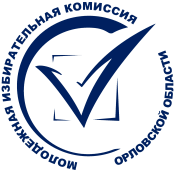 